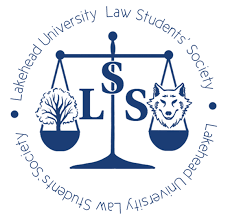 LSS Club Expense FormName of LSS Club: _____________________________________________Your Name and LSS Club Position: _______________________________________________Email to E-Transfer funds: _____________________________ 
Date: _____________________			Amount Claimed: ______________Receipt(s) Attached: (please bold one)		YES		NOBrief Description of Expense: ____________________________________________________________________________Signature: _______________________________                    Name:Please submit completed form to the VP Finance, Matthew Battisti (mbattist@lakeheadu.ca) Do Not Fill Out The Following Area – For Use By VP Finance --------------------------------------------------------------------------------------------------------------------- Expense Granted: 	YES 	NO Signature of VP Finance: _____________________________________                                                                      Matthew Battisti Second Signing Authority: ____________________________________ Paid: 	YES 		NOE-Transfer No.: ________ E-Transfer Date: ______________ Amount: __________ Allocation in LSS Budget: (Club Funding/Event Etc.): ______________________________________________________________________________